REQUERIMENTO N.º 70/2020Ementa: Informações sobre capinação no município.Senhora PresidenteNobres VereadoresJustificativa: 	Considerando que a cidade, especialmente nesta época de chuvas, fica tomada pelo mato, refletindo a ausência do serviço público a contento, formando uma paisagem de abandono em praças, prédios públicos e canteiros das avenidas, e ainda, tendo em vista que a manutenção e capinação devem ser realizadas com maior constância na época das águas, a Vereadora Mônica Morandi, visando cumprir sua função fiscalizadora, vem pelo presente, respeitosamente e nos termos regimentais desta casa, após a aprovação em plenário, requerer que seja encaminhado o seguinte pedido de informações:Qual a estrutura existente na administração para a execução do serviço de capinação, no que se refere ao efetivo, máquinas e ferramentas?Essa estrutura atende a demanda?Na negativa, está em andamento solução para o problema?Na afirmativa, por que há tantos pontos tomados pelo mato no município?Em época de maior demanda, há intensificação na estrutura? Explane.Existe cronograma especial para atender as escolas e Unidades de Saúde? Explane.Valinhos, 24 de janeiro de 2020.______________________Mônica MorandiVereadoraFotos anexas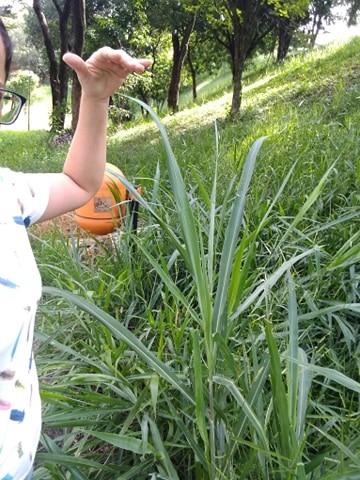 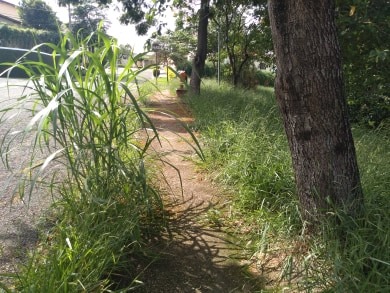 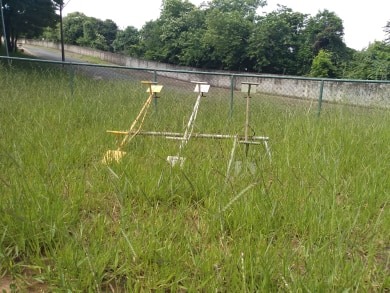 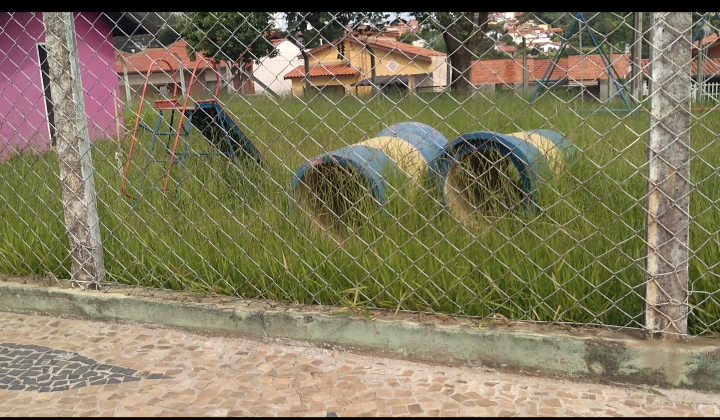 